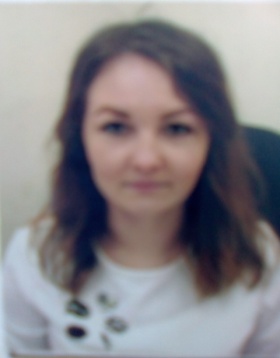 Богданова Ирина Валерьевнадата рождения – 18 января 1992  года, уровень образования - высшее, сведения о профессиональном образовании – бакалавриат, 2015 г, основное место работы или службы, руководитель клиентской службы, род занятий – ГУ-УПФР в Сафоновском районе Смоленской области (межрайонное) Клиентская служба (на правах группы) в Холм-Жирковском районе; выдвинута избирательным объединением Холм-Жирковское местное отделение Партии «ЕДИНАЯ РОССИЯ». Место жительства - Смоленская область, Холм-Жирковский район, п.г.т. Холм-Жирковский.Судимости не имеет.